                                 Особый противопожарный режим           Постановлением администрации Новолялинского городского округа от 2.05.2020г. № 416 на территории Новолялинского городского округа введён особый противопожарный режим. Данным документом утверждён План мероприятий по обеспечению мер пожарной безопасности на период действия особого противопожарного режима в 2020г. План предусматривает проведение проверок противопожарного состояния объектов, жилых домов на предмет соблюдения требований пожарной безопасности, работоспособности пожарной сигнализации и систем оповещения людей о пожаре, готовности пожарной техники, систем пожаротушения, источников противопожарного водоснабжения и  первичных средств для тушения пожаров. Будет организован контроль за разработкой  и корректировкой планов эвакуации людей на случай пожара из зданий. Обход жилых домов, квартир планируется провести с обязательными инструктажами о соблюдении требований пожарной безопасности,  разъяснением порядка действий на случай пожара, вручением памяток и листовок на противопожарную тематику. Организациям и учреждениям предложено очистить подъезды к зданиям, сооружениям и обеспечить беспрепятственный забор воды на нужды пожаротушения. Предприятиям и гражданам необходимо провести уборку закреплённых территорий от мусора, при этом сжигание мусора на территории запрещено. Будет обеспечен контроль за исполнением ограничения (запрета) пребывания граждан в лесу.            В соответствии с постановлением администрации Новолялинского городского округа от 6.03.2017г. № 154 "О порядке установления особого противопожарного режима на территории Новолялинского городского округа"  организации и граждане должны придерживаться и других ограничительных мер препятствующих  возникновению пожаров, а Уголовным кодексом РФ и Кодексом РФ об административных правонарушениях  предусмотрены и повышенные меры ответственности в период действия особого противопожарного режима.  Итоги исполнения мероприятий, состояние пожарной безопасности, вопросы эффективности принимаемых мер будут регулярно рассматриваться на заседаниях Комиссии по чрезвычайным ситуациям и пожарной безопасности Новолялинского городского округа.  В средства массовой информации будут направлены материалы о состоянии пожарной безопасности и проводимой работе в период особого противопожарного режима.                              Инструктор   ПП ПЧ 6/6 ГКПТУ СО "ОПС СО №6"   Лиясов С.И. 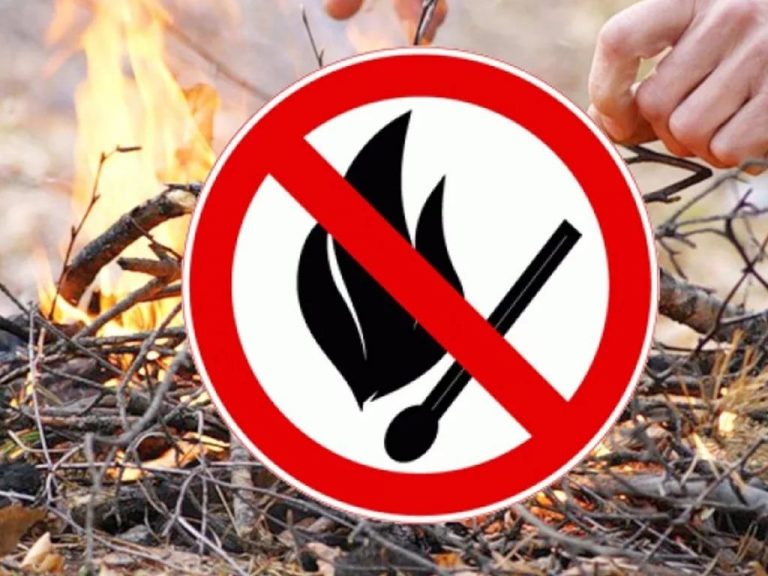 